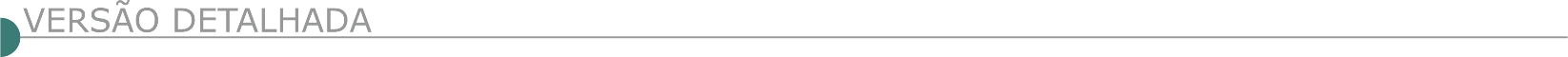 79569>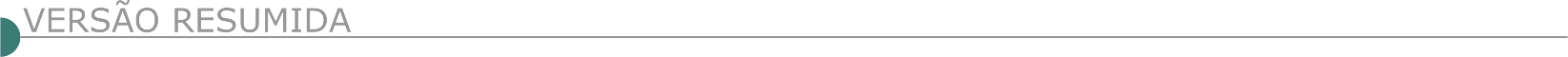  DEPARTAMENTO MUNICIPAL DE ÁGUA E ESGOTO DE CAMPO BELO/MG TOMADA DE PREÇO Nº 07/2020 Aviso de Licitação - Tomada de Preço Nº 07/2020 - O Departamento Municipal de Água e Esgoto de Campo Belo/MG torna público que realizará licitação na modalidade Tomada de Preço, tipo menor preço global, cujo objeto é a CONTRATAÇÃO DE MÃO DE OBRA COM FORNECIMENTO DE MATERIAIS PARA CONSTRUÇÃO ESCADA PARA COLETA DE ÁGUA PLUVIAL E REDE NA RUA SACERDOTE, conforme edital e anexos. Abertura: 06/07/2020, as 08.30 horas. Local: Sala de Licitações do Demae, situada na Avenida Sete de Setembro, 363, Centro, Campo Belo/MG. Retirada do Edital no site www.demaecb.com.br. Informações pelo telefone (35) 3831-1087 ou pelo correio eletrônico: demae@demaecb.com.br.  EMURB -EMPRESA MUNICIPAL DE URBANIZAÇÃO DE GUAXUPÉ. AVISO DE LICITAÇÃO. TOMADA DE PREÇOS 002/2020 – AMPLA PARTICIPAÇÃO –PROCESSO 004/2020. A EMURB - Empresa Municipal de Urbanização de Guaxupé, Estado de Minas Gerais, torna pública a realização da TOMADA DE PREÇOS 001/2020, processo nº 004/2020, empreitada tipo menor preço global, destinada à seleção e contratação de empresa na área de engenharia civil para construção de Creche na Rua João Batista Alexandre, 102 – Jardim Aeroporto/Residencial Conquista, na cidade de Guaxupé – MG. O edital completo e as demais informações relativas a presente licitação estarão à disposição dos interessados, a partir do dia 15 de junho de 2020 na EMURB - Empresa Municipal de Urbanização de Guaxupé, com sede na Rua Francisco Ribeiro do Valle, 174A – Centro – Guaxupé/MG, fone (35) 3559-1099 e também no site www.guaxupe.mg.gov.br, onde o edital poderá ser baixado. Entrega dos envelopes até o dia 1º de julho de 2020, às 09:00 horas, abertura no mesmo dia às 09:00 horas na Sala de Reuniões da Secretaria Municipal de Administração da Prefeitura de Guaxupé, situada na Av. Conde Ribeiro do Valle, 113 – pavimento superior, Centro, Guaxupé/MG, devendo as empresas interessadas se CADASTRAREM na EMURB até o dia 26 de junho de 2020 e realizarem a caução no valor de 1%(um por cento) do valor do objeto desta Tomada de Preços para participação no certame. VISITA TÉCNICA: Deverá ser agendada na Secretaria Municipal de Obras e Desenvolvimento Urbano da Prefeitura de Guaxupé/MG, endereço Rua Major Joaquim Pedro, 39 – Centro – Guaxupé/MG – fone (35) 3559-1090 para ser realizada entre os dias16 a 30de junho de 2020, nos horários das 09:00 as 11:00 horas e das 14:00 as 16:00 horas. Maiores informações na EMURB - Empresa Municipal de Urbanização de Guaxupé, fone (35)3559-1099 e no site www.guaxupe.mg.gov.br.  PREFEITURA MUNICIPAL DE ARANTINA/MG AVISO DE LICITAÇÃO - PROCESSO LICITATÓRIO Nº 053/2020 - TOMADA DE PREÇO Nº 03/2020. A PREFEITURA MUNICIPAL DE ARANTINA/MG TORNA PÚBLICO QUE RECEBERÁ OS ENVELOPES CONTENDO DOCUMENTOS E PROPOSTAS, NA MODALIDADE TOMADA DE PREÇOS Nº 03/2020, ATÉ ÀS 13H00MIN, DO DIA 03/07/2020, O TIPO MENOR PREÇO PARA A CONTRATAÇÃO DE EMPRESA EM REGIME DE EMPREITADA GLOBAL PARA EXECUÇÃO DE CALÇAMENTO EM BLOQUETE EM VÁRIAS RUAS DE ARANTINA/MG, CONFORME ESPECIFICAÇÕES E QUANTITATIVOS NO ANEXO II DO PRESENTE EDITAL. O EDITAL ESTÁ À DISPOSIÇÃO DOS INTERESSADOS COM A CPL, NA RUA JUCA PEREIRA, 31, CENTRO, ARANTINA/MG, EM HORÁRIO COMERCIAL OU PELO SITE WWW.ARANTINA.MG.GOV.BR. MAIS INFORMAÇÕES PELO TELEFONE (32) 3296-1215. A LICITAÇÃO SERÁ REGIDA PELA LEI FEDERAL 8.666/93 E SUAS ALTERAÇÕES POSTERIORES, BEM COMO POR LEIS ESPECÍFICAS RELACIONADAS AO OBJETO DESTA LICITAÇÃO E DEMAIS CONDIÇÕES FIXADAS NESTE EDITAL.  PREFEITURA MUNICIPAL DE BELO VALE: AVISO DE LICITAÇÃO: CONCORRÊNCIA N°012/2020, PRC N° 064/2020 Data de abertura: 16/07/2020, horário: 07h15min. Objeto: contratação de empresa prestadora de serviços para elaboração de fresagem e recomposição de pavimentação asfáltica da Avenida Geraldo Magela pinto, pavimentação asfáltica do trecho que interliga a usina de reciclagem ao acesso secundário do parque d eventos e execução de base, asfalto e drenagem na rua João Pessoa. Cópia do edital na Avenida Tocantins, n°57, Centro, (sala de licitação) ou no site www.belovale.mg.gov.br ou pelo e-mail: licitacaopmbelovale@gmail.com.  PREFEITURA MUNICIPAL DE CACHOEIRA DOURADA/MG TOMADA DE PREÇOS Nº 4/2020 O Município de Cachoeira Dourada/MG, por meio da Comissão Permanente de Licitação, torna público, para conhecimento dos interessados, que realizará licitação na modalidade Tomada de Preços nº 004/2020 para contratação de empresa especializada para execução de serviços de reforma e ampliação da Unidade Mista de Saúde “João Batista da Silva”, sob regime de empreitada global, em conformidade com as especificações técnicas contidas no memorial descritivo, projeto básico, planilha (orçamentária) quantitativa de custo e cronograma físico-financeiro, constantes na pasta técnica do edital. Abertura será no dia 01/07/2020 às 09h00min. As informações poderão ser obtidas na Prefeitura Municipal de Cachoeira Dourada/MG, pelo telefone (34) 3514-5200, no site: www.cachoeiradourada.mg.gov.br ou pelo e-mail: licitacao@cachoeiradourada.mg.gov.br das 08h:00 às 13:00.TOMADA DE PREÇOS Nº 5/2020 TOMADA DE PREÇOS Nº 5/2020 O Município de Cachoeira Dourada/MG, por meio da Comissão Permanente de Licitação, torna público, para conhecimento dos interessados, que realizará licitação na modalidade Tomada de Preços nº 005/2020 para contratação de empresa especializada para execução de serviços de reforma e ampliação do PSF “Álvaro Osório Rodrigues”, sob regime de empreitada global, em conformidade com as especificações técnicas contidas no memorial descritivo, projeto básico, planilha (orçamentária) quantitativa de custo e cronograma físico-financeiro, constantes na pasta técnica do edital. Abertura será no dia 01/07/2020 às 11h00min. As informações poderão ser obtidas na Prefeitura Municipal de Cachoeira Dourada/MG, pelo telefone (34) 3514-5200, no site: www.cachoeiradourada.mg.gov.br ou pelo e-mail: licitacao@cachoeiradourada.mg.gov.br das 08h:00 às 13:00 horas. PREFEITURA MUNICIPAL DE CAPITÃO ANDRADE PROCESSO LICITATORIO Nº 043/2020 modalidade TOMADA DE PREÇO Nº 008/2020Menor preço por valor global, cujo objeto é a Contratação de empresa para obras de calçamento de vias públicas urbanas, no Bairro São José, no município de Capitão Andrade, através do Contrato de Repasse nº884697/2019/ MDR/CAIXA, celebrado entre a União Federal, por intermédio do Ministério do Desenvolvimento Regional, representado pela Caixa Econômica Federal e o município de Capitão Andrade. A abertura será dia 02 de julho de 2020 às 11:00 horas, na Prefeitura Municipal de Capitão Andrade, na Rua Messias Nogueira, 500 – Centro, Capitão Andrade/MG. O Edital poderá ser obtido no período de 17 de junho a 01 de julho de 2020, na Prefeitura Municipal de Capitão Andrade/MG, no Setor de Licitações, das 07:00 às 13:00 horas. Informações tel.: (33) 3231 – 9124.PROCESSO LICITATORIO Nº 042/2020 MODALIDADE TOMADA DE PREÇO Nº 007/2020Menor preço por valor global, cujo objeto é a Contratação de empresa para obras de calçamento de vias públicas urbanas, no Bairro Nossa Senhora Aparecida, no município de Capitão Andrade, através do Contrato de Repasse Nº884667/2019/MDR/CAIXA, celebrado entre a União Federal, por intermédio do Ministério do Desenvolvimento Regional, representado pela Caixa Econômica Federal e o município de Capitão Andrade. A abertura será dia 02 de julho de 2020 às 07:30 horas, na Prefeitura Municipal de Capitão Andrade, na Rua Messias Nogueira, 500 – Centro, Capitão Andrade/MG. O Edital poderá ser obtido no período de 17 de junho a 01 de julho de 2020, na Prefeitura Municipal de Capitão Andrade/MG, no Setor de Licitações, das 07:00 às 13:00 horas. Informações tel.: (33) 3231 – 9124.PROCESSO LICITATÓRIO Nº 035/2020, MODALIDADE TOMADA DE PREÇO Nº 006/2020Menor preço por valor global, cujo objeto é a Contratação de empresa para execução da obra de calçamento em diversas ruas na sede do Município de Capitão Andrade/MG, conforme projeto, com recursos do Ministério da Economia, Emenda Parlamentar nº 35950001 - Transferências Especiais. A abertura será dia 01 de julho de 2020 às 08:00 horas, na Prefeitura Municipal de Capitão Andrade, na Rua Messias Nogueira, 500 – Centro, Capitão Andrade/MG. O Edital poderá ser obtido no período de 16 de junho a 30 de junho de 2020, na Prefeitura Municipal de Capitão Andrade/MG, no Setor de Licitações, das 07:00 às 13:00 horas. Informações tel.: (33) 3231 – 9124. PREFEITURA MUNICIPAL DE CAPITÃO ENÉAS TOMADA DE PREÇOS Nº 007/2020 A Prefeitura Municipal de Capitão Enéas torna público, Proc. Licitatório nº 032/2020, Tomada de Preços nº 007/2020 - Objeto - Contratação de empresa especializada para construção de uma praça com área de 4.550m2, localizada no povoado de Orion no Município de Capitão Enéas/MG, conforme especificações constantes do edital - Credenciamento dia 02/07/2020, 09:00 horas - Presidente CPL: Fernando Alves Alquimim. Tel.: (38) 3235-1001 ou 3235-1866, pelo e-mail: licitacaocapitaoeneas@gmail.com ou https://capitaoeneas.mg.gov.br/.  PREFEITURA MUNICIPAL DE CARAÍ – TOMADA DE PREÇO 011/2020 Será realizado no dia 03/07/2020, às 09:30 horas, a Tomada de Preço nº 011/2020 – Objeto: Contratação de empresa para execução de obra de revitalização de praça pública - Rua Esplendor - Distrito Ribeirão de Santana, Município de Caraí, com fornecimento de materiais e mão de obra, através de recursos provenientes da linha de financiamento “BDMG Municípios 2019 – BDMG Urbaniza. Edital e informações encontram-se à disposição dos interessados na sala de licitações localizada na travessa 31 de março, nº 51, centro, tele/fax (0xx33)3531-1219, e-mail: licitação@carai.mg.gov.br, nos dias úteis, no horário de 08:00 às 13:00.  PREFEITURA MUNICIPALCARMO DO CAJURU/ MG -  AVISO DE REDESIGNAÇÃO DE DATA DE LICITAÇÃO PL Nº 89/20 - TP Nº 02/20Objeto: Contratação de empresa especializada para construção de viaduto sobre linha férrea, que interligará os Bairros Vale Verde I, II e III aos Distritos Industriais I e II, localizados no Município de Carmo do Cajuru. Fica redesignado a abertura do certame para 01/07/2020 às 13hs00min, na Prefeitura Municipal, sede na Praça 1º de Janeiro, 90 – Centro, Carmo do Cajuru/MG. Esclarecimentos no e-mail contratos@carmodocajuru.mg.gov.br ou ligar no telefone (37) 3244- 0704. PREFEITURA MUNICIPAL DE CARVALHÓPOLIS AVISO DE LICITAÇÃO CONCORRÊNCIA Nº 8/2020 A Prefeitura Municipal de Carvalhópolis-MG, no uso de suas atribuições legais, torna pública a abertura do Processo Licitatório N° 140/2020, Concorrência N° 08/2020, tipo menor preço por global, cujo objeto é contratação de empresa para realização de pavimentação asfáltica em concreto betuminoso usinado a quente (CBUQ), numa área total de 1.130,89 m², no Município de Carvalhópolis-MG, com fornecimento de materiais conforme memorial descritivo e planilha orçamentária que integra o edital e seus anexos. No dia 20/07/2020 às 09:00 horas. Os interessados poderão retirar o edital e obter mais informações à Rua João Norberto de Lima n° 222, Centro, tel. 35- 3282- 1209, das 7:30 às 17:00. Email: licitacao@carvalhopolis.mg.gob.br.  PREFEITURA MUNICIPAL DE CONCEIÇÃO DO MATO DENTRO/MG AVISO DE RETIFICAÇÃO – TOMADA DE PREÇO Nº 013/2020. O Município de Conceição do Mato Dentro – MG torna público a RETIFICAÇÃO do Processo nº 127/2020 – Tomada de Preço nº 013/2020, tipo MENOR PREÇO GLOBAL; cujo objeto é a contratação de empresa especializada em engenharia para execução dos serviços da obra de terraplanagem, drenagem, pavimentação, sistema coletor de esgoto e distribuição d’água na Rua Nova do Fórum, no município de Conceição do Mato Dentro/MG, conforme especificações constantes na planilha, cronograma, memorial descritivo e projetos, anexos ao edital n° 127/2020, e passa a abertura para o dia: 07 de julho de 2020 às 09h00min. Maiores informações pelo telefone (31) 3868-2398 - Edital Retificado disponível no site oficial do Município – www.cmd.mg.gov.br.  PREFEITURA MUNICIPAL DE CONGONHAS DO NORTE/MG – AVISO DE LICITAÇÃO - TOMADA DE PREÇO Nº 010/2020 O Município de Congonhas do Norte/MG torna público que fará realizar Processo Licitatório nº: 038/2020 – TOMADA DE PREÇO nº 010/2020, cujo objeto é Contratação de empresa para Execução de Obra de Esgotamento Sanitário no Bairro Casas Populares do Município de Congonhas do Norte. Entrega e abertura dos envelopes: 02/07/2020 às 09:00h. Informações: fone (31) 98415-1297, setor de Licitações ou pelo E-mail: licitacao@congonhasdonorte.mg.gov.br.  PREFEITURA MUNICIPAL DE COROMANDEL - AVISO DE LICITAÇÃO. TOMADA DE PREÇOS Nº 03/2020Será realizado no dia 30 de Junho de 2020 às 9:00 hs o Processo Licitatório de n° 081/2020, na Modalidade de Tomada de Preços de n° 03/2020, do Tipo Menor Preço Global, cujo objeto é a contratação de empresa especializada em engenharia, para execução de obras de pavimentação e recapeamento asfáltico em CBUQ- Concreto Betuminoso Usinado a Quente, em vias urbanas do município de Coromandel-MG e no Distrito do Pântano de Santa Cruz, com recursos de Emenda Parlamentar. Editais e inf. no e-mail licitacao@coromandel.mg.gov.br, no site www.coromandel.mg.gov.br e pelo telefone 34-3841-1344, ou na sede da prefeitura municipal à Rua Artur Bernardes n° 170. TOMADA DE PREÇOS Nº 04/2020Será realizado no dia 30 de Junho de 2020 às 15:00 hs o Processo Licitatório de n° 082/2020, na Modalidade de Tomada de Preços de n° 04/2020, do Tipo Menor Preço Global, cujo objeto é a contratação de empresa especializada em engenharia, para execução de obras de pavimentação e recapeamento asfáltico em CBUQ- Concreto Betuminoso Usinado a Quente, em vias urbanas do município de Coromandel-MG e no Distrito de Alegre, com recursos provenientes da parcela do bônus de assinatura de contrato de partilha de produção. Editais e inf. no e-mail licitacao@coromandel.mg.gov.br, no site www.coromandel.mg.gov.br e pelo telefone 34-3841-1344, ou na sede da prefeitura municipal à Rua Artur Bernardes n° 170. TOMADA DE PREÇOS Nº 05/2020Será realizado no dia 01° de Julho de 2020 às 9:00 hs o Processo Licitatório de n° 083/2020, na Modalidade de Tomada de Preços de n° 05/2020, do Tipo Menor Preço Global, cujo objeto é a contratação de empresa especializada em engenharia, para construção de Creche Proinfância-Tipo 02- Padrão FNDE, na Rua Maria Joana Costa s/n no Distrito do Pântano de Santa Cruz, em Coromandel-MG, conforme Termo de Compromisso- 202002840-1, celebrado entre o município e o Fundo Nacional de Desenvolvimento da Educação. Editais e inf. no e-mail licitacao@coromandel.mg.gov.br, no site www.coromandel.mg.gov.br e pelo telefone 34-3841-1344, ou na sede da prefeitura municipal à Rua Artur Bernardes n° 170.  PREFEITURA MUNICIPAL DE CURVELO/MG AVISO DE LICITAÇÃO – TOMADA DE PREÇOS Nº 013/2020 Objeto: Contr. empresa de engenharia ou arquitetura e urbanismo para construção de uma ponte mista em concreto e aço, com vão de 18,00 metros, sobre o Córrego “Riacho Fundo”, no Município de Curvelo/ MG, com fornecimento de materiais, e conforme Contrato de Financiamento Caixa Econômica Federal nº 0525927/2019 DVº:28. - Protocolo Envelopes Habilitação e Proposta: até dia 2/7/20 às 8h30min. Abertura: 2/7/20 às 9h. Inf./retirada Edital: Deptº. Suprimentos – (38)3722- 2617. Av. D. Pedro II, 487, Centro, 2a a 6a feira, de 8 a 10 e 12 a 18h. Curvelo,15/6/20. PREFEITURA MUNICIPAL DE DIVINÓPOLIS AVISOS ABERTURA DE LICITAÇÃO. PROCESSO LICITATÓRIO Nº. 146/2020, TOMADA DE PREÇOS Nº. 009/2020Tipo menor preço, cujo objeto é a Contratação de empresa para a execução das obras de pavimentação de vias no Município de Divinópolis/ MG (Diversas ruas no Bairro Santa Lúcia). A abertura dos envelopes dar-se-á no dia 03 de Julho de 2020 às 13:00 horas. Na sala de licitações desta Prefeitura. O edital em inteiro teor estará à disposição dos interessados de segunda a sexta-feira, de 12:00h às 17:30h, na Av. Paraná nº. 2.601 - 3º andar (sala 313), São José, CEP 35.501-170, Município de Divinópolis. Quaisquer informações poderão ser obtidas no endereço acima ou pelo site www.divinopolis.mg.gov.br, informações e esclarecimentos pelos telefones (37) 3229-8127 / 3229-8128.  PREFEITURA MUNICIPAL DE DOM CAVATI/MG TOMADA DE PREÇOS Nº 06/2020 Julgamento menor preço GLOBAL, cujo objeto é o contratação de empresa para execução de obra de recuperação de cabeceira de ponte sobre o córrego areia preta no município de Dom Cavati. Os envelopes contendo documentação e proposta deverão ser entregues até às 8h do dia 01/07/2020, na sede da Prefeitura.TOMADA DE PREÇOS Nº007/2020Torna público para conhecimento dos interessados, com julgamento menor preço GLOBAL, cujo objeto é o execução de obra de pavimentação asfáltica em CBUQ Rua Campos Sales no município de Dom Cavati. Os envelopes contendo documentação e proposta deverão ser entregues até às 9h do dia 01/07/2020, na sede. PREFEITURA MUNICIPAL FORMIGA/ MG - LICITAÇÕES; PORTARIAS; DECRETOS; EXTRATOS; RESOLUÇÕES PROCESSO DE LICITAÇÃO Nº. 051/2020 – MOD. TOMADA DE PREÇO Nº 006/2020 NOVA ABERTURA REGIME DE EXECUÇÃO: Empreitada por preço unitário – TIPO: Menor preço. OBJETO: Contratação de empresa especializada para fornecimento e instalação de abrigos simples de passageiros para pontos de ônibus, que serão instalados em ruas e avenidas do Município de Formiga – MG, a pedido da Secretaria Municipal de Obras e Trânsito. A entrega dos envelopes será até as 08:00 hs e a abertura às 08:10 min, dia 09/07/2020. Local: R. Barão de Piumhi 92-A, Diretoria de Compras Públicas, Formiga – MG. Informações: telefones (37) 3329-1843 / 3329-1844; e-mail: licitacao@formiga.mg.gov.br. Edital disponível no site: www.formiga.mg.gov.br.  PREFEITURA MUNICIPAL DE GUAXUPÉ – MG AVISO DE LICITAÇÃO. TOMADA DE PREÇOS 012/2020 -AMPLA PARTICIPAÇÃO – PROCESSO nº 131/2020. O Município de Guaxupé – MG torna pública a realização da TOMADA DE PREÇOS 012/2020, Processo nº 131/2020, empreitada TIPO MENOR PREÇO GLOBAL, destinada à seleção e contratação de empresa na área de engenharia civil e/ou arquitetura para construção de uma Unidade Básica de Saúde – UBS, em módulos pré-fabricados autoportantes em sistema Light Steel Framing, com a realização de: fundação, fornecimento, montagem e instalação no Município de Guaxupé – MG. O edital completo estará à disposição dos interessados na Secretaria Municipal de Administração da Prefeitura de Guaxupé, situada na Av. Conde Ribeiro do Valle, 113 – pavimento superior, Centro, Guaxupé/ MG, fone (35) 3559-1021, a partir do dia 15 de junho de 2020 e também no site www.guaxupe.mg.gov.br, onde o edital completo poderá ser baixado. Entrega dos envelopes até o dia 02 de julho de 2020, às 09:00 horas, abertura no mesmo dia as 09:00 horas na Sala de Reuniões da Secretaria Municipal de Administração da Prefeitura de Guaxupé, situada na Av. Conde Ribeiro do Valle, 113 – pavimento superior, centro, Guaxupé, Minas Gerais, devendo as empresas interessadas se cadastrarem na Prefeitura de Guaxupé até o dia 29 de junho de 2020 e realizarem a caução no valor de 1%(um por cento) do valor do objeto desta Tomada de Preços para participação no certame. VISITA TÉCNICA: Deverá ser agendada na Secretaria Municipal de Obras e Desenvolvimento Urbano, endereço Rua Major Joaquim Pedro, 39 – Centro – Guaxupé/MG – fone (35) 3559-1090 para ser realizada entre os dias16 de junho a 1º de julho de 2020, nos horários das 09:00 as 11:00 horas e das 14:00 as 16:00 horas. Maiores informações na Secretaria Municipal de Administração de Guaxupé e no site www.guaxupe.mg.gov.br.  PREFEITURA MUNICIPAL DE GRÃO MOGOL PROCESSO Nº. 072/2020, TOMADA DE PREÇOS Nº. 011/2020 Objeto: Contratação de empresa, especializada em construção civil, para recuperação da Barragem de Estivinha, zona rural, no município de Grão Mogol, conforme especificações constantes no edital. Credenciamento: 30/06/2020 a partir das 13:00hs, E-mail: licitagraomogol@hotmail.com.  PREFEITURA MUNICIPAL DE IGARAPÉ TOMADA DE PREÇO 017/2020 AVISO DE LICITAÇÃO Tomada de Preço 017/2020 PAC 162/2020. Obj Contratação de Empresa Especializada para execução de recapeamento asfáltico sobre calçamento poliédrico em diversos logradouros no Município de Igarapé, no prazo de 03 (três) meses Data entrega/abertura dos envelopes: 01/07/2020 às 09 horas na sala de reuniões da prefeitura – 4ºandar.  PREFEITURA MUNICIPAL DE JUATUBA TOMADA DE PREÇOS Nº 005/2020 - PA 117/2020 Pavimentação Asfáltica e drenagem nas vias desprovidas de pavimento (Rua 01,02,06,08,10,12,16 e 19) localizadas no bairro Vila Vern do Município de Juatuba/MG. Do tipo menor preço global. Os envelopes de habilitação e proposta deverão ser protocolados impreterivelmente até às 09:00 horas do dia 01/07/2020 no protocolo geral da PMJ, sendo esta mesma data e horário para credenciamento e abertura dos envelopes. O edital poderá ser retirado sem custo no site www.juatuba.mg.gov.br, maiores informações (31) 3535-8200/ 99296-0664, licitacao@juatuba.mg.gov.br.  PREFEITURA MUNICIPAL DE JANAÚBA PUBLICAÇÃO DE SESSÃO - PROCESSO: 0061/2020 - TOMADA DE PREÇOS: 0004/2020O município de Janaúba/MG, torna público para o conhecimento dos interessados que realizará a abertura das propostas do processo de licitação de nº 0061/2020 na modalidade Tomada de Preços nº 0004/2020, do tipo Menor Preço Global para Pavimentação Asfáltica em TSD no dia 22 de Junho de 2020 as 15:00:00 Segunda-feira, em sua sede situada na Praça Dr. Rockert, nº 92, Centro, Janaúba/MG, , conforme especificações constante no edital e seus anexos, cuja cópia poderá ser adquirida junto ao Setor de Licitações, no referido endereço, no horário de 13:00 às 17:00 horas, nos dias úteis assim como no site www.janauba.mg.gov.br.  PREFEITURA MUNICIPAL DE JANUÁRIA-MG AVISO DE LICITAÇÃO DO PROCEDIMENTO LICITATÓRIO Nº 071/2020 – PROCESSO LICITATÓRIO Nº 025/2020 – TOMADA DE PREÇOS Nº 006/2020Objeto: Contratação de pessoa jurídica de execução de obras de engenharia para construção do estacionamento e urbanização da sede da Secretaria Municipal de Educação. Abertura dos envelopes dia 01.07.2020 às 09:00 horas. Interessados deverão manter contato pelo e-mail: licitacaojanuaria@yahoo.com.br, Tel. (38) 9 8423-7608 ou diretamente no Setor de Licitação. Link para acesso ao edital: https://januaria.mg.gov.br/home/category/licitacoes/.  PREFEITURA MUNICIPAL DE JEQUERI/MG. TOMADA DE PREÇOS Nº 03/2020. Município de Jequeri/MG. Tomada de Preços nº 03/2020. Objeto: Construção e Reforma do Centro de Convenções (Clube Jequeriense/Antigo Clube da Praça). Avenida Getúlio Vargas, 71 - Centro, Jequeri/ MG. Abertura: Dia 29/06/2020 às 09h00min. O Edital pode ser obtido no local de segunda à sexta, de 08h00min às 11h00min, ou e-mail: prefeituralicitacao1@gmail.com, site: www.jequeri.mg.gov.br.  PREFEITURA MUNICIPAL DE JOAÍMA/MG AVISO DE LICITAÇÃO TOMADA DE PREÇOS Nº 001/2020 PROC. LICITATÓRIO Nº 051/2020 – TOMADA DE PREÇOS Nº 001/2020Tipo menor preço global. Objeto: Contratação de empresa especializada para prestação de serviços de construção de uma cobertura na área livre e frontal ao mercado municipal do município de Joaíma, Praça Argileu Alves da Cunha, sessão de habilitação e julgamento das propostas no dia 30/06/2020, ás 09:00hs. O edital encontra-se a disposição na Praça Dr. Olinto Martins, 160, Centro, Joaíma/MG – Setor de Licitação, Tel. (33)3745-1203 ou www.joaima.mg.gov.br.  PREFEITURA MUNICIPAL DE MARTINS SOARES/MG. PROCESSO ADMINISTRATIVO LICITATÓRIO Nº 0137/2020 TOMADA DE PREÇO Nº 001/2020Edital Resumido. Torna público que fará realizar Processo Licitatório modalidade Tomada de Preço para Contratação de empresa para prestação de serviço de Pavimentação Asfáltica em CBUQ na estrada de Martins Soares até o Distrito de Pinheiro de Minas/MG, Contrato de Repasse nº 884890/2019/MDR/ CAIXA. A entrega dos envelopes contendo Proposta e Documentação será às 09:00 horas do dia 02/07/2020, com abertura dos envelopes às 09:00 horas, na sala de reuniões do Setor de Licitações, na Av. João Batista, nº 294, Centro, Martins Soares/MG. Mais informações no endereço acima, no horário de 08:00 às 17:00 horas nos dias úteis, ou pelo Telefax: (33) 3342-2000. PREFEITURA MUNICIPAL DE MATIPÓ/MG. TOMADA DE PREÇOS Nº 04/2020 O Município de Matipó/MG torna pública a abertura do Processo nº 77/2020, na modalidade Tomada de Preços nº 04/2020 com critério de julgamento Menor Preço, regido pela Lei nº 8.666/93 e demais condições fixadas no instrumento convocatório. Objeto: Contratação de empresa, para execução de serviços de Pavimentação em Bloquete de Concreto em diversas Ruas do Município de Matipó/MG, conforme Contrato BF Nº 284.692/20 com recursos do “Programa BDMG Urbaniza 2019”. Credenciamento e abertura dos envelopes: 03/07/2020 às 13:00hrs. Local: Praça da Independência, nº 242, Centro, Matipó/MG, CEP: 35.367-000. Informações pelo telefone: (31) 3873-1680. O Edital e seus anexos encontram-se disponíveis no endereço acima. PROCESSO Nº 78/2020Na modalidade Tomada de Preços nº 05/2020 com critério de julgamento Menor Preço, regido pela Lei nº 8.666/93 e demais condições fixadas no instrumento convocatório. Objeto: Contratação de empresa para construção de contenção de solo grampeado no Distrito de Padre Fialho. Credenciamento e abertura dos envelopes: 06/07/2020 às 08h30min. Local: Praça da Independência, nº 242, Centro, Matipó/ MG, CEP: 35.367-000. Informações pelo telefone: (31) 3873-1680. O Edital e seus anexos encontram-se disponíveis no endereço acima. PROCESSO Nº 79/2020Na modalidade Tomada de Preços nº 06/2020 com critério de julgamento Menor Preço, regido pela Lei nº 8.666/93 e demais condições fixadas no instrumento convocatório. Objeto: Contratação de empresa para construção de contenção de solo grampeado no Município de Matipó/MG. Credenciamento e abertura dos envelopes: 06/07/2020 às 13:30hrs. Local: Praça da Independência, nº 242, Centro, Matipó/MG, CEP: 35.367-000. Informações pelo telefone: (31) 3873- 1680. O Edital e seus anexos encontram-se disponíveis no endereço acima. PROCESSO Nº 80/2020Na modalidade Tomada de Preços nº 07/2020 com critério de julgamento Menor Preço, regido pela Lei nº 8.666/93 e demais condições fixadas no instrumento convocatório. Objeto: Contratação de empresa para recuperação de infraestrutura de ponte com reforço do pilar macaqueamento da superestrutura. Credenciamento e abertura dos envelopes: 07/07/2020 às 14:00. Local: Praça da Independência, nº 242, Centro, Matipó/MG, CEP: 35.367-000. Informações pelo telefone: (31) 3873-1680. O Edital e seus anexos encontram-se disponíveis no endereço acima.  PREFEITURA MUNICIPAL DE MEDEIROS PROCESSO LICITATÓRIO 44/2020, PREGÃO 27/2020 A Prefeitura Municipal de Medeiros, torna pública o Aviso de Licitação referente ao Processo Licitatório 44/2020, Pregão 27/2020, com abertura dia 30-06-2020 as 08:30hs, com o objeto Registro de Preços para futura Contratação de empresa para fornecimento, aplicação e transporte de Emulsão e CBUQ (concreto betuminoso usinado a quente), preparado e aplicado com todo material necessário, para recapeamento, tapa buracos, construção de lombadas e sinalização horizontal e verti- cal para manutenção de vias públicas do município de Medeiros MG. O edital completo e maiores informações poderão ser obtidas, na sede da Prefeitura Municipal de Medeiros, Avenida Clodoveu Leite de Faria, 400 – Centro – Medeiros, cep 38930-000 ou pelo site www.medeiros.mg.gov.br.  PREFEITURA MUNICIPAL DE MIRABELA/MG TP Nº 011/2020 A realizar-se dia 03/07/2020 às 09h30min. Objeto: contratação de empresa especializada em engenharia para execução de serviços de recapeamento e tapa buracos em CBUQ em diversas ruas deste Município de Mirabela-MG, conforme projetos que integram o presente edital. Edital disponível no site: www.mirabela.mg.gov.br. Informações: (38) 3239-1288.  PREFEITURA MUNICIPAL DE OLIVEIRA – AVISO DE EDITAL DO PROCESSO LICITATÓRIO Nº 114/2020 – TOMADA DE PREÇOS Nº 010/2020 MENOR PREÇO GLOBAL. Objeto: contratação de empresa especializada para execução de recapeamento em diversas ruas do município. Abertura em 03/07/2020, às 13h00min. Edital em www.oliveira.atende.net. Oliveira, 16/06/2020. Adair Sebastião de Sousa, Presidente da Comissão Permanente de Licitação. PREFEITURA MUNICIPAL DE OURO FINO COMISSÃO DE LICITAÇÕES VISO DE LICITAÇÃO. PROCESSO LICITATÓRIO Nº. 0231/20 - MODALIDADE TOMADA DE PREÇOS Nº 004/20 Aviso de Licitação do tipo menor preço por empreitada global, execução de obra pública, incluindo material e mão de obra, para pavimentação asfáltica da estrada que liga a rodovia MG-459 ao bairro Peitudos no Município de Ouro Fino, conforme memorial descritivo, planilha orçamentária, cronograma físico financeiro, e projetos anexos. A entrega dos envelopes será no dia 06/07/2020 até às 09:00h. O instrumento convocatório em inteiro teor estará à disposição dos interessados de 2ª a 6ª feira, das 10h às 16h, na Av. Cyro Gonçalves, 173, Ouro Fino - MG, CEP 37570-000 e poderá ser obtido pelo endereço eletrônico: www.ourofino.mg.gov.br.  PREFEITURA MUNICIPAL DE PEDRA BONITA/MG EXTRATO DE EDITAL PROCESSO LICITATORIO Nº0071/2020 TOMADA DE PREÇO Nº 005/2020 O Município de Pedra Bonita MG, torna pública a abertura da Tomada de Preço nº005/2020, tipo menor preço. Objeto: Contratação de empresa, especializada, por meio de preço global e sob regime de empreitada global, com fornecimento de mão de obra, material de equipamento, para execução de 1 (uma) ponte mista de 12,00 de vão no Córrego do Belém Município de Pedra Bonita, convênio SEINFRA. Credenciamento: 30/06/2020 até ás 12:30 horas. Abertura Oficial: 30/06/2020 às 12:30 horas. Local: Rua Leopoldino de Almeida, 290, centro, CEP 35.364-000, Pedra Bonita/MG. Informações pelo telefone (31) 3872-9104 das 12:00 às 16:00 horas. Pedra Bonita, 02 de abril de 2020 Adriano Teodoro do Carmo PREFEITURA MUNICIPAL DE PERDIGÃO-MG, TORNA PÚBLICO A ABERTURA DO PROCESSO LICITATÓRIO Nº: 000051/2020, TOMADA DE PREÇOS Nº: 000008/2020.Objeto: CONTRATAÇÃO DE EMPRESA ESPECIALIZADA PARA EXECUÇÃO DE OBRA DE PAVIMENTAÇÃO ASFÁLTICA SOBRE TERRA EM CONCRETO BETUMINOSO USINADO A QUENTE NAS VIAS URBANAS DO MUNICÍPIO DE PERDIGÃO. Entrega dos Envelopes: 03/07/2020 às 08:30. Mais informações pelo e-mail: licitacao@perdigao.mg.gov.br ou Website: https://perdigao.mg.gov.br/arquivo/licitacoes.  PREFEITURA MUNICIPAL PERDÕES/ MG - PROCURADORIA GERAL DO MUNICÍPIO AVISO LICITAÇÃO - TOMADAS DE PREÇOS Nº 06 A Prefeitura Municipal de Perdões torna público os seguintes procedimentos licitatórios: - Tomada de Preço nº 06/2020. Processo n.º 90/20, Tomada de Preço 06/2020, abertura em 07/07/2020 às 13:00 hs. Objeto: contratação de empresa para Pavimentação asfáltica de vias públicas CBUQ.TOMADA DE PREÇO Nº 07/2020, PROCESSO N.º 91/20Abertura em 07/07/2020 às 15:00, objeto: contratação de empresa para Pavimentação em bloquete. Local da abertura: Sede da Prefeitura situada na Praça 1º de Junho, 103, Centro, Perdões - MG Edital/Informações: (35)3864-7298, e-mail: licitacao@perdoes.mg.gov.br.  PREFEITURA MUNICIPAL DE PRATINHA - MG, TORNA PÚBLICO PARA CONHECIMENTO DOS INTERESSADOS QUE FARÁ REALIZAR-SE NA SEDE DA PREFEITURA - LOCALIZADA À PRAÇA DO ROSÁRIO Nº 365, SALA DE LICITAÇÕES A SEGUINTE LICITAÇÃO: PROCESSO Nº 32/2020 TOMADA DE PREÇO Nº 09/2020 Objeto: Execução de obra sob o regime de Empreitada Global para construção de pavimento em CBUQ, ¨Tipo Recapeamento Asfáltico¨ em vias urbanas da cidade de Pratinha-MG, nos termos do contrato de Repasse nº 897088/2019 firmado com o Ministério do Desenvolvimento Regional/Caixa Econômica Federal. Dia 07/ Julho /2020: Entrega dos envelopes da Documentação de Habilitação e com as Propostas até às 12:45 horas. Dia 07/ Julho /2020: Abertura dos envelopes com a Documentação de habilitação às 13: 00 horas. O Edital em inteiro teor estará à disposição dos interessados no site WWW.pratinha.mg.gov.br e de 2ª a 6ª feira, das 08:00 às 17:00 horas, maiores informações na sede da Prefeitura no endereço acima, ou pelo telefone (34)3637-1220.1°ADENDO AO EDITAL 1 º ADENDO AO EDITAL DE PROCESSO LICITATÓRIO N° 28/2020 TOMADA DE PREÇO Nº 6/2020. Objeto: Execução de Obra sob o regime de Empreitada Global de reforma do prédio do PSF da cidade de Pratinha-MG. Licitação exclusiva para Micro Empresas e Empresas de Pequeno Porte nos termos da Lei Complementar nº 147/2014. A PREFEITURA MUNICIPAL DE PRATINHA-MG, com sede na Praça do Rosário, 365 – Centro, na cidade de Pratinha-MG, torna público, para conhecimento das empresas interessadas, que: Intercorreu retificação na Planilha Orçamentária e no Cronograma Físico Financeiro, à vista disso o valor estimado da Obra será de R$ 63.079,97 (Sessenta e Três Mil e Setenta e Nove Reais e Noventa e Sete Centavos). O restante das Cláusulas do Edital permanecem inalteradas. Fica estipulado o dia 07/07/2020 às 15:00 horas para entrega dos envelopes lacrados contendo documentação de Habilitação e propostas na sala de licitações da Prefeitura Municipal de Pratinha-MG, com abertura prevista para a mesma data às 15:01 horas. PREFEITURA MUNICIPAL DE RIO PARDO DE MINAS/MG TOMADA DE PREÇO Nº 006/2020 Aviso de Licitação - Processo nº 082/2020. Objeto: Contratação de empresa para prestação de serviços de adequação e reforma da unidade básica de saúde rural - Comunidade de Monte Alegre, com entrega dos envelopes até as 08:00:00 horas do dia 29/06/2020. Maiores informações pelo telefone (038) 3824-1356 - ou através do e-mail licitação@riopardo.mg.gov.br ou ainda na sede da Prefeitura Municipal de Rio Pardo de Minas - 10/06/2020.  PREFEITURA MUNICIPAL DE RUBIM/MG – TOMADA DE PREÇOS Nº 02/2020A Prefeitura Municipal de Rubim/MG através da Comissão Permanente de Licitação torna público que realizará TOMADA DE PREÇOS nº 02/2020 - Tipo Menor Preço por Lote, Contratação de pessoa jurídica especializada para execução de pontes e cabeceiras no município de Rubim, com fornecimento total de materiais e mão de obra, A abertura será às 08h00min do dia 01/07/2020. O edital poderá ser obtido na íntegra na Prefeitura de Rubim ou site http://www.rubim.mg.gov.br/. Informações: Fone (33) 3746-1034.  PREFEITURA MUNICIPAL DE SANTA LUZIA AVISO DE LICITAÇÃO CONCORRÊNCIA PÚBLICA - SRP EDITAL Nº 41/2020 Objeto: contratação eventual e futura de empresa especializada para execução dos serviços de pavimentação asfáltica e poliédrica (novos pavimentos) e obras de restauração de pavimentos em diversos logradouros no Município de Santa Luzia - MG. Entrega dos envelopes no Setor de protocolo (sala 01), até às 09:30 horas do dia 20/07/2020 e abertura às 10:00 horas do mesmo dia, no Auditório da Prefeitura Mun. De Santa Luzia/MG, Av. VIII, nº. 50, B. Carreira Comprida, CEP 33.045-090. O Edital poderá ser baixado na página na internet endereço: http:// www.santaluzia.mg.gov.br/v2/index.php/licitacao/ ou solicitado pelo e-mail: cpl@santaluzia.mg.gov.br.  PREFEITURA MUNICIPAL DE SÃO FRANCISCO DE PAULA/MG AVISO DE LICITAÇÃO: TOMADA DE PREÇOS 004/2020Tipo: Menor Preço global – Objeto: Recapeamento e Drenagem de Vias Públicas no Município de São Francisco de Paula/MG, conforme Convênio nº 885295/2019 (Ministério do Desenvolvimento Regional) – Entrega dos Envelopes: Dia 01 de julho de 2020 às 13h00min – Abertura dos envelopes: Dia 01 de julho de 2020 às 13h15min – Informações completas com a Comissão Permanente de Licitação da Prefeitura Municipal de São Francisco de Paula/MG – licitacao@saofranciscodepaula.mg.gov.br – Fone (37) 3332-1230, no horário de 13h00min as 16h00min.  PREFEITURA MUNICIPAL DE SÃO GONÇALO DO RIO ABAIXO/MG TOMADA DE PREÇOS N.º 007/2020 Através da CPL, torna público e para conhecimento dos interessados, que fará realizar licitação, sob a modalidade Tomada de Preços N.º 007/2020 – Contratação de empresa de engenharia civil para restauração do prédio – Casa para Todos, no município de São Gonçalo do Rio Abaixo. As propostas deverão ser entregues até às 09:00 horas do dia 03/07/2020. A abertura dos envelopes será realizada, a partir das 09:00 horas, no mesmo dia e local no Setor de Licitações da Prefeitura Municipal – R. Henriqueta Rubim, nº 27 – Centro – SGRA, onde poderá ser obtido o Edital completo ou através do site oficial do órgão: www.saogoncalo.mg.gov.br.  PREFEITURA MUNICIPAL DE SÃO ROQUE DE MINAS/MG - EDITAL DE LICITAÇÃO MODALIDADE CONCORRÊNCIA Nº 009/2020 Procedimento Licitatório nº 079/2020. O Município de São Roque de Minas/MG torna público que se acha aberto processo licitatório, do tipo menor preço global. Objeto: Contratação de Empresa Especializada para Execução de Obra de Urbanização e Fechamento de Espaço Educativo Urbano II - 06 salas de aula no Bairro Novo Tempo na cidade de São Roque de Minas/MG, conforme Planilha, Memorial Descritivo, Cronograma Físico-Financeiro e Projeto, incluindo o fornecimento de todo material; devendo os documentos (envelopes 01 e 02) serem entregues na Diretoria de Licitações desta Prefeitura até às 09:00 do dia 21/07/2020, sendo que os envelopes referentes à Habilitação (Envelope nº 01) serão abertos às 09:00 do mesmo dia, no mesmo local. O Edital está disponível no site oficial do município: www.saoroquedeminas.mg.gov.br. CONCORRÊNCIA Nº 010/2020 - PROCEDIMENTO LICITATÓRIO Nº 080/2020. O Município de São Roque de Minas/ MG torna público que se acha aberto processo licitatório, do tipo menor preço global. Objeto: Contratação de Empresa Especializada para Execução de Obra de Urbanização e Fechamento da Escola Municipal Clementino Leite, na comunidade de Buracas no município de São Roque de Minas/MG, conforme Planilha, Memorial Descritivo, Cronograma Físico-Financeiro e Projeto, incluindo o fornecimento de todo material; devendo os documentos (envelopes 01 e 02) serem entregues na Diretoria de Licitações desta Prefeitura até às 13:30 do dia 21/07/2020, sendo que os envelopes referentes à Habilitação (Envelope nº 01) serão abertos às 13:30 do mesmo dia, no mesmo local. O Edital está disponível no site oficial do município: www.saoroquedeminas.mg.gov.br.  PREFEITURA MUNICIPAL DE SERRA AZUL DE MINAS/MG AVISO DE LICITAÇÃO - PAL 039/2020 - TP 003/2020 COMISSÃO DE LICITAÇÃO - A Prefeitura Municipal de Serra Azul de Minas/MG torna público, que realizará no dia 03/07/2020, às 09:00 horas, Tomada de Preços nº 003/2020, Processo nº 039/2020. Objeto: Contratação de empresa especializada para realização de obras de extensão de rede, (iluminação pública) da rua Antônio Nunes no município de Serra Azul de Minas, em atendimento ao solicitado pela Secretaria Municipal de Obras, Transporte e Urbanismo. Maiores informações serão prestadas de segunda a sexta-feira, de 08:00 às 11:00 e 13:00 às 16:00 horas em sua sede provisória, à Rua João Dias da Paixão, nº 30 - Centro - Serra Azul de Minas/MG ou pelo tel.: (38) 3547-1222 ou e-mail: licita@serraazuldeminas.mg.gov.br - O Edital do Processo supracitado estará disponível no site: http://serraazuldeminas.mg.gov.br/.  PREFEITURA MUNICIPAL DE SERRO - TORNA PÚBLICA ABERTURA PROPOSTAS DO PROCESSO 186/2020, TOMADA DE PREÇOS 010/2020 Objeto: contratação de empresa para execução da obra de construção de um Posto de Atendimento em Saúde no distrito de Três Barras, vinculado à Estratégia Saúde da Família Dona Santinha (Milho Verde) pela qual é assistida, em atendimento à Secretaria Municipal de Saúde. Abertura dos envelopes propostas:18/06/2020 às 10:00. Informações:(38) 3541-1369 - ramal 211, Email: licitacaoeditais@serro.mg.gov.br.  PREFEITURA MUNICIPAL DE SERRO TORNA PÚBLICA ABERTURA PROPOSTAS DO PROCESSO 189/2020, TOMADA DE PREÇOS 011/2020 Objeto: contratação de empresa para execução da obra de reforma e adaptação do prédio público onde funcionária o ponto de apoio da saúde do Bairro Machadinho, em atendimento à Secretaria Municipal de Saúde. Abertura dos envelopes:18/06/2020 às 09:30. Informações:(38) 3541-1369 - ramal 211, e-mail: licitacaoeditais@serro.mg.gov.br.  PREFEITURA MUNICIPAL DE TAIOBEIRAS/MG TOMADA DE PREÇOS Nº 002/2020AVISO DE LICITAÇÃO A Prefeitura Municipal de Taiobeiras, Estado de Minas Gerais, CNPJ 18.017.384/0001-10, com sede à Praça da Matriz, 145, Centro, Taiobeiras/MG, Telefax (38) 3845-1414, torna-se público a quem interessar que estará realizando no dia 26/06/2020 às 08h00min licitação na modalidade TP 002/2020, cujo objeto é a contratação de empresa especializada para execução, empreitada global, de obra de pavimentação asfáltica CBUQ, no município de Taiobeiras/MG, prazo de execução até 160 dias. Os interessados poderão solicitar o edital com as informações complementares no endereço acima mencionado no horário de 07h00min às 13h00min ou através do e-mail: licitacao@taiobeiras.mg.gov.br preferencialmente. As alterações, notificações, intimações, resultados, extrato de contrato (se for o caso) serão publicados no site oficial da prefeitura - Veículo de publicação oficial do município (Lei Municipal 1057 de 16/04/2009).  PREFEITURA MUNICIPAL DE UBERABA/MG CONCORRÊNCIA N° 08/2020.Objeto: Contratação de Empresa de Engenharia para Prestação de Serviços na Execução de Drenagem na Alameda das Acácias e Rua Miguel Abdanur, neste Município, em atendimento à Secretaria de Serviços Urbanos e Obras. Valor Estimado: R$ 271.141,55. Local, data e horário da sessão: Até às 09h (nove) horas do dia 22 (vinte e dois) de Julho de 2020, “Centro Administrativo Jornalista Ataliba Guaritá Neto” – Departamento de Licitação da Secretaria Municipal de Serviços Urbanos e Obras, situada na Rua D. Luis Maria Santana, 141, Bairro Santa Marta, Uberaba/MG. Informações: seob.licitacao@uberabadigital.com.br e pelo telefone: (34)3318-0837. OBSERVAÇÃO: Poderão participar do certame os licitantes que atenderem às condições da lei e aos termos do referido instrumento convocatório.  PREFEITURA MUNICIPAL DE URUCUIATOMADA DE PREÇOS Nº 004/2020. A Prefeitura Municipal de Urucuia/MG, através da Comissão Permanente de Licitação (CPL), torna público para o conhecimento dos interessados que no dia 01 de Julho de 2020, às 09:30 horas, realizara Tomada de Preços nº 004/2020. Objeto: Execução de obras objetivando a melhoria da rede física do município, com a execução de ampliação do muro, da escola municipal Iracy Lôpo Lisboa, conforme Convênio nº 1261000293/2020/SEE – Processo SEI nº 1260.01.0026302/2020-65. Informações telefone (038) 3634-9246, Email licitacao@urucuia.mg.gov.br.  PREFEITURA MUNICIPAL DE VIÇOSA UASG 985427– AVISO DE LICITAÇÃO– PROCESSO 0399/2020O Município de Viçosa-MG torna público para conhecimento dos interessados que fará realizar licitação na modalidade Pregão Eletrônico nº 85/2020 nos termos da Lei 10.520/02, regulamentada pelo Decreto Municipal nº 5.237/2018, aplicando subsidiariamente, no que couber, a lei 8.666/93, para Contratação de empresa especializada para prestação de serviços de pintura de sinalização viária horizontal e aquisição e instalação de refletor sinalizador de estrada em vias do Município de Viçosa. A data de início e abertura será 08/07/2020 às 09h00min no endereço eletrônico www.comprasgovernamentais.gov.br O edital e seus anexos poderão ser examinados e adquiridos gratuitamente através dos sites: www.comprasnet.gov.br e www.vicosa.mg.gov.br, ou ainda, junto ao Departamento de Licitações situado na Rua Gomes Barbosa nº 803, Centro Viçosa-MG MINISTÉRIO DA DEFESA - COMISSÃO REGIONAL DE OBRAS/3 AVISO DE LICITAÇÃO CONCORRÊNCIA Nº 2/2019 - UASG 160396 Nº PROCESSO: 64327002673201912. Objeto: Obra de Recuperação do Pavilhão Comando do 19º Batalhão de Infantaria Motorizado (19º BI Mtz), em São Leopoldo - RS.. Total de Itens Licitados: 1. Edital: 18/06/2020 das 08h00 às 12h00 e das 13h00 às 17h00. Endereço: Rua Sete Setembro, 332 - Centro Histórico, Centro - Porto Alegre/RS ou www.comprasgovernamentais.gov.br/edital/160396-3-00002-2019. Entrega das Propostas: 20/07/2020 às 09h00. Endereço: Rua Sete Setembro, 332 - Centro Histórico, Centro - Porto Alegre/RS. Informações Gerais: Slc@cro3.eb.mil.br.  ESTADO DA BA - PREFEITURA MUNICIPAL DE SANTA MARIA DA VITÓRIA AVISO DE LICITAÇÃO RDC Nº 1/2020 Repetição O Município de S. Maria da Vitória- Ba, torna público a republicação devido a ajustes no Edital. Sessão de abertura para o dia 31/07/2020, às 09h, no endereço: Avenida Brasil, 723, Santa Maria da Vitória - Bahia, CEP. 47.640-000, na Sala de Licitações, serão recebidas propostas relativas ao RDC nº 001/2020, objeto: Contratação Integrada de empresa para prestação de serviços técnicos especializados de engenharia para elaboração dos projetos básicos e executivos, e execução da obra de reforma e ampliação do Hospital Municipal Dr. José Borba. Edital na integra disponível no endereço: www.santamariadavitoria.ba.gov.br (Diário Oficial do Município). Maiores informações 77- 998521047.PREFEITURA MUNICIPAL DE CANDEIAS - AVISO DE LICITAÇÃO CONCORRÊNCIA Nº 4/2020 A Prefeitura Municipal de Candeias/BA comunica aos interessados que realizará a Concorrência n° 004/2020, cujo objeto é a CONTRATAÇÃO DE EMPRESA DE ENGENHARIA ESPECIALIZADA EM EXECUÇÃO DE OBRAS DE PAVIMENTAÇÃO E DRENAGEM DA AV. ELIODORO DE JESUS - TRECHO BA 522- GETULIO VARGAS E TRECHO AV. ELIODORO DE JESUS- PASSE - MUNICÍPIO DE CANDEIAS NO ESTADO DA BAHIA. Data: 20/07/2020 às 09:30hs. Edital disponível no site www.sai.io.org.br/ba/candeias/site/licitacoes. Maiores informações através do e-mail: copel.pmcandeias@gmail.com Telefone para contato: (71) 3601-2725.PREFEITURA MUNICIPAL DE FEIRA DE SANTANA -REMARCADA A LICITAÇÃO 085-2020 CONCORRÊNCIA PÚBLICA 023-2020 Objeto: Contratação de empresa de engenharia para execução de obras de alargamento dos Viadutos Francisco José Pinto e Wilson da Costa Falcão, no Município de Feira de Santana. Tipo: Menor Preço. Data: 22/07/2020 às 08h30. Local: Teatro Margarida Ribeiro - Rua José Pereira Mascarenhas, 409 Capuchinhos, Feira de Santana - Bahia. Edital no site: www.feiradesantana.ba.gov.br. Informações no Departamento de Gestão de Compras e Contratações, mesmo endereço, nos dias úteis, das 08h30 às 12h00 das 14h00 às 17h30. Tel.: 75 3602 8345/8333. ESTADO DE SP - PREFEITURA MUNICIPAL DE LIMEIRA AVISO DE LICITAÇÃO CONCORRÊNCIA PÚBLICA Nº 02/2020 LICITAÇÃO NÃO DIFERENCIADA EDITAL Nº 80/2020 PROCESSO ADMINISTRATIVO Nº: 14.840/2020 MODALIDADE: CONCORRÊNCIA PÚBLICA Nº 02/2020 OBJETO: CONTRATAÇÃO DE EMPRESA ESPECIALIZADA PARA IMPLANTAÇÃO DE MICRODRENAGEM, INCLUSIVE MELHORIAS NO ESCOAMENTO SUPERFICIAL DE ÁGUAS PLUVIAIS, NA AV. ENG. ANTÔNIO EUGÊNIO LUCATO (MARGINAL TATU) E SERVIÇOS COMPLEMENTARES - CONTRATO DE FINANCIAMENTO Nº 0519.091-90-CAIXA. DATA DA SESSÃO PÚBLICA: dia 20/07/2020 às 09:30 horas O Edital e seus anexos poderão ser adquiridos sem custo no site da Prefeitura Municipal de Limeira: www.limeira.sp.gov.br ou mediante a gravação em mídia, desta forma o interessado deve comparecer com mídia gravável no Departamento de Gestão de Suprimentos da Prefeitura Municipal de Limeira, no horário das 9h00 às 16h00, de segunda a sexta-feira, na Rua Dr. Alberto Ferreira, nº 179 - Centro ou ainda mediante o recolhimento da taxa de R$ 0,30 (trinta centavos) por folha de acordo com o Decreto Municipal nº 03 de 03 de janeiro de 2020.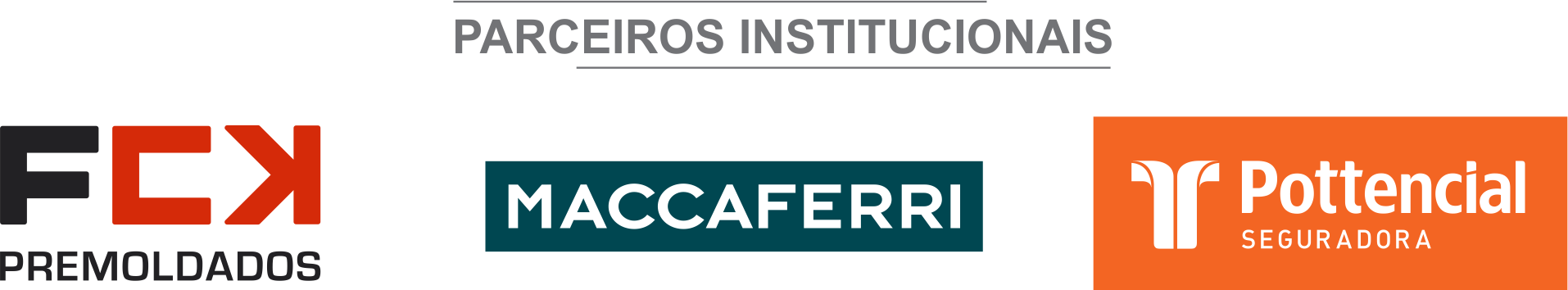 ÓRGÃO LICITANTE: SEC. DE INFRAEST. HÍDRICA E SANEAMENTO - EMPRESA BAIANA DE ÁGUAS E SANEAMENTO S.A.  – EMBASAÓRGÃO LICITANTE: SEC. DE INFRAEST. HÍDRICA E SANEAMENTO - EMPRESA BAIANA DE ÁGUAS E SANEAMENTO S.A.  – EMBASAEDITAL: LICITAÇÃO Nº LC083/20Endereço: 4th - Atenue, 420 - Centro Administrativo da Bahia, Salvador - BA, 41745-002Edifício Sede da EMBASA - Centro Administrativo da Bahia. Informações complementares através dos Telefones: (71) 3372-4764/4756 ou pelo e-mail: plc.esclarecimentos@embasa.ba.gov.br. Endereço: 4th - Atenue, 420 - Centro Administrativo da Bahia, Salvador - BA, 41745-002Edifício Sede da EMBASA - Centro Administrativo da Bahia. Informações complementares através dos Telefones: (71) 3372-4764/4756 ou pelo e-mail: plc.esclarecimentos@embasa.ba.gov.br. Endereço: 4th - Atenue, 420 - Centro Administrativo da Bahia, Salvador - BA, 41745-002Edifício Sede da EMBASA - Centro Administrativo da Bahia. Informações complementares através dos Telefones: (71) 3372-4764/4756 ou pelo e-mail: plc.esclarecimentos@embasa.ba.gov.br. OBJETO: CONTRATAÇÃO DE SERVIÇOS PARA ADEQUAÇÃO DAS ETA´S DE GANDU E JAGUAQUARA AOS CRITÉRIOS ESTABELECIDOS PELA LEGISLAÇÃO SOLICITADOS PELO MPT E AGERSA. ORÇAMENTO BÁSICO:	R$659.385,31.DATAS: RECEBIMENTO DAS PROPOSTAS: ATÉ AS 14:00 DO DIA 25/06/2020.JULGAMENTO DAS PROPOSTAS: A PARTIR DAS 14:00 DO DIA 25/06/2020.DATAS: RECEBIMENTO DAS PROPOSTAS: ATÉ AS 14:00 DO DIA 25/06/2020.JULGAMENTO DAS PROPOSTAS: A PARTIR DAS 14:00 DO DIA 25/06/2020.OBSERVAÇÕES: O EDITAL E SEUS ANEXOS ESTÃO DISPONIBILIZADOS NO SITE www.licitacoes-e.com.br. A LICITAÇÃO PODE SER LOCALIZADA COM O NÚMERO BB: 816301. O cadastro da proposta deverá ser feito no site http://www.licitacoes-e.com.br/, antes da abertura da sessão pública. Informações através do e-mail: mailto:plc.esclarecimentos@embasa.ba.gov.br ou por telefone: (71) 3372-4756/4764. Salvador, 16 de junho de 2020 - Carlos Luís Lessa e Silva - Presidente da Comissão.ÓRGÃO LICITANTE: SEC. DE INFRAEST. HÍDRICA E SANEAMENTO - EMPRESA BAIANA DE ÁGUAS E SANEAMENTO S.A.  – EMBASAÓRGÃO LICITANTE: SEC. DE INFRAEST. HÍDRICA E SANEAMENTO - EMPRESA BAIANA DE ÁGUAS E SANEAMENTO S.A.  – EMBASAEDITAL: LICITAÇÃO Nº LC084/20Endereço: 4th - Atenue, 420 - Centro Administrativo da Bahia, Salvador - BA, 41745-002Edifício Sede da EMBASA - Centro Administrativo da Bahia. Informações complementares através dos Telefones: (71) 3372-4764/4756 ou pelo e-mail: plc.esclarecimentos@embasa.ba.gov.br. Endereço: 4th - Atenue, 420 - Centro Administrativo da Bahia, Salvador - BA, 41745-002Edifício Sede da EMBASA - Centro Administrativo da Bahia. Informações complementares através dos Telefones: (71) 3372-4764/4756 ou pelo e-mail: plc.esclarecimentos@embasa.ba.gov.br. Endereço: 4th - Atenue, 420 - Centro Administrativo da Bahia, Salvador - BA, 41745-002Edifício Sede da EMBASA - Centro Administrativo da Bahia. Informações complementares através dos Telefones: (71) 3372-4764/4756 ou pelo e-mail: plc.esclarecimentos@embasa.ba.gov.br. OBJETO: AMPLIAÇÃO DO SISTEMA INTEGRADO DE ABASTECIMENTO DE ÁGUA DE PARAMIRIM - TANQUE NOVO. Orçamento Básico:	R$7.080.718,02 - Data Limite para Solicitação de Esclarecimento:	até 20/7/2020 - Observação:	DATAS: RECEBIMENTO DAS PROPOSTAS: ATÉ AS 09:00 DO DIA 23/07/2020.JULGAMENTO DAS PROPOSTAS: A PARTIR DAS 09:00 DO DIA 23/07/2020.DATAS: RECEBIMENTO DAS PROPOSTAS: ATÉ AS 09:00 DO DIA 23/07/2020.JULGAMENTO DAS PROPOSTAS: A PARTIR DAS 09:00 DO DIA 23/07/2020.OBSERVAÇÕES:O EDITAL E SEUS ANEXOS ESTÃO DISPONIBILIZADOS NO SITE www.licitacoes-e.com.br. A LICITAÇÃO PODE SER LOCALIZADA COM O NÚMERO BB: 815874.O cadastro da proposta deverá ser feito no site http://www.licitacoes-e.com.br/, antes da abertura da sessão pública. Informações através do e-mail: mailto:plc.esclarecimentos@embasa.ba.gov.br ou por telefone: (71) 3372-4756/4764. Salvador, 16 de junho de 2020 - Carlos Luís Lessa e Silva - Presidente da Comissão.